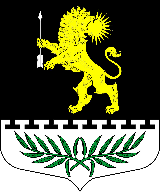 Ленинградская областьЛужский муниципальный районСовет депутатов Серебрянского сельского поселенияРЕШЕНИЕОт 15 марта 2023 года                            № 186Об отмене решения совета депутатов Серебрянского сельского поселения № 108 от 14.09.2021 года «Об утверждении положения о муниципальном контроле за исполнением единой теплоснабжающей организацией обязательств по строительству, реконструкции и (или) модернизации объектов теплоснабжения на территории муниципального образования Серебрянское сельское поселение».В соответствии с Федеральным законом от 06.10.2003 № 131-ФЗ «Об общих принципах организации местного самоуправления в Российской Федерации», Федеральным законом от 27.07.2010 № 190-ФЗ «О теплоснабжении», на основании рекомендаций Комитета экономического развития и инвестиционной деятельности от 09.02.2023 № 03.1.1-06-1298/2023 «О муниципальном контроле за исполнением единой теплоснабжающей организацией обязательств по строительству, реконструкции и (или) модернизации объектов теплоснабжения», руководствуясь Уставом муниципального образования Серебрянское сельское поселение Лужского муниципального района Ленинградской области, Совет депутатов Серебрянского сельского поселения решил:РЕШИЛ:Отменить решение совета депутатов Дзержинского сельского поселения № 108 от 14.09.2021 года «Об утверждении положения о муниципальном контроле за исполнением единой теплоснабжающей организацией обязательств по строительству, реконструкции и (или) модернизации объектов теплоснабжения на территории муниципального образования Серебрянское сельское поселение».Опубликовать настоящее решение на официальном сайте Серебрянского сельского поселения Лужского муниципального района.Настоящее решение вступает в силу со дня его официального опубликования (обнародования).Контроль за исполнением настоящего решения оставляю за собой.Глава Серебрянского сельского поселения,исполняющий полномочия председателя совета депутатов								          А.В. Александрова